June 19, 20182018-19 ANNUAL ASBESTOS NOTIFICATION LETTERDear Parents/Guardians and Students;Congress passed the Asbestos Hazard Emergency Response Ace (AHERA) in 1986. This act concerns asbestos in schools.  As a result of this act, our facilities were inspected for asbestos containing building materials and their conditions assessed.  Every 3 years our facilities are re-inspected and re-assessed.  We also continue to monitor the conditions of these materials through our ongoing six-month surveillance program.  It is our district’s intent to comply with federal, state and local regulations governing asbestos to ensure a safe environment for our students, staff and visitors.In the past year, our district conducted the following asbestos related inspections/work:Abatement of pipe fittings at Wilson Talent CenterAbatement of pipe fittings at Thorburn Education CenterA copy of our district’s Asbestos Management Plan is available at our facilities’ administrative office during regular school hours.  If you would like to set up a time to review this plan and/or if you have any questions regarding the plan, please contact the Facilities Department at 517.244.1235  or nbelman@inghamisd.org.  Please give the following information: your name, email address/mailing address/phone number, student’s name and the school your child attends.  Feel free to leave a detailed message if your call goes to voicemail.Sincerely, 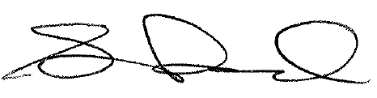 Steve RusnockDirector of Facilities and Safety